Huerto urbano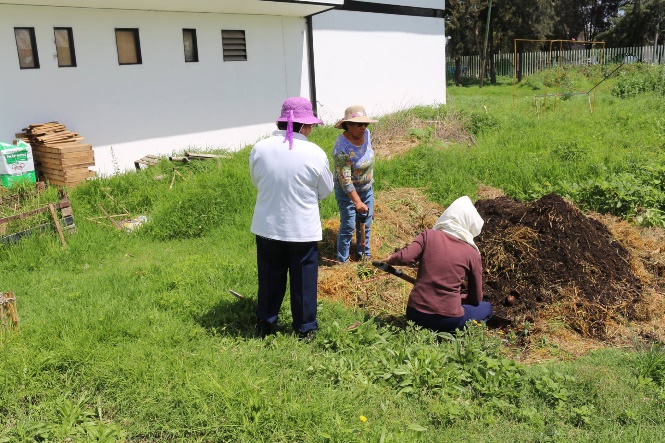 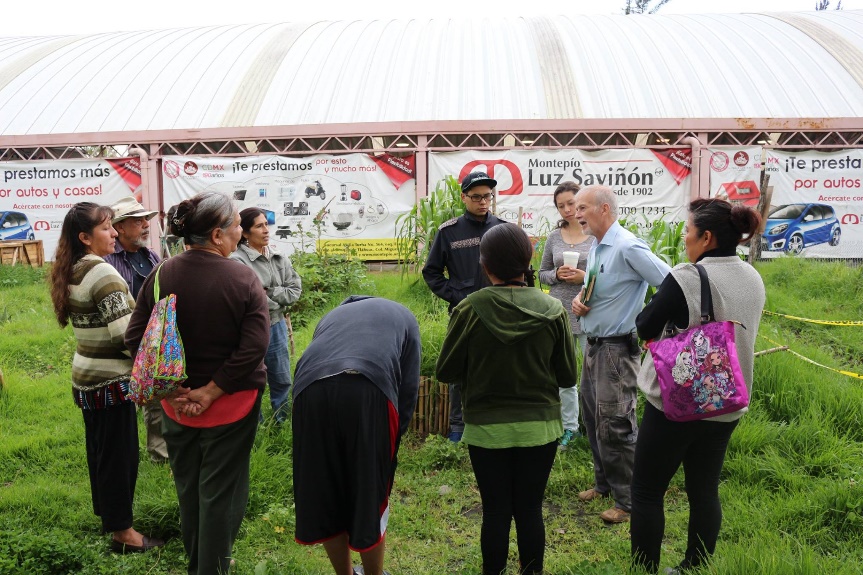 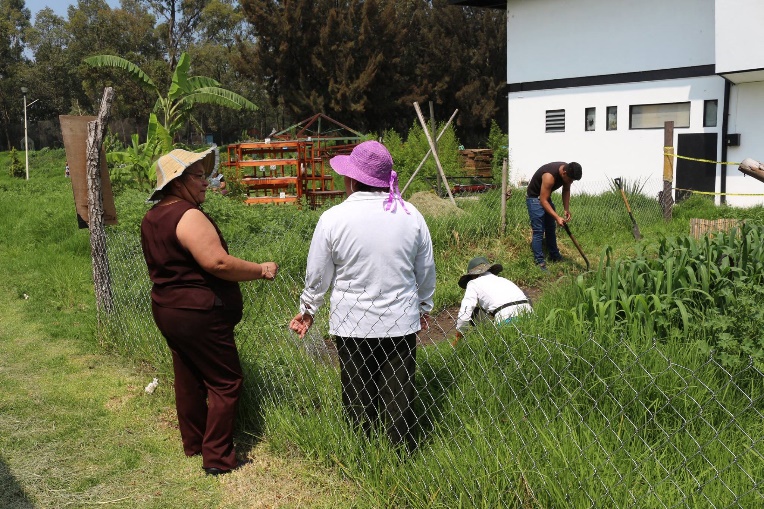 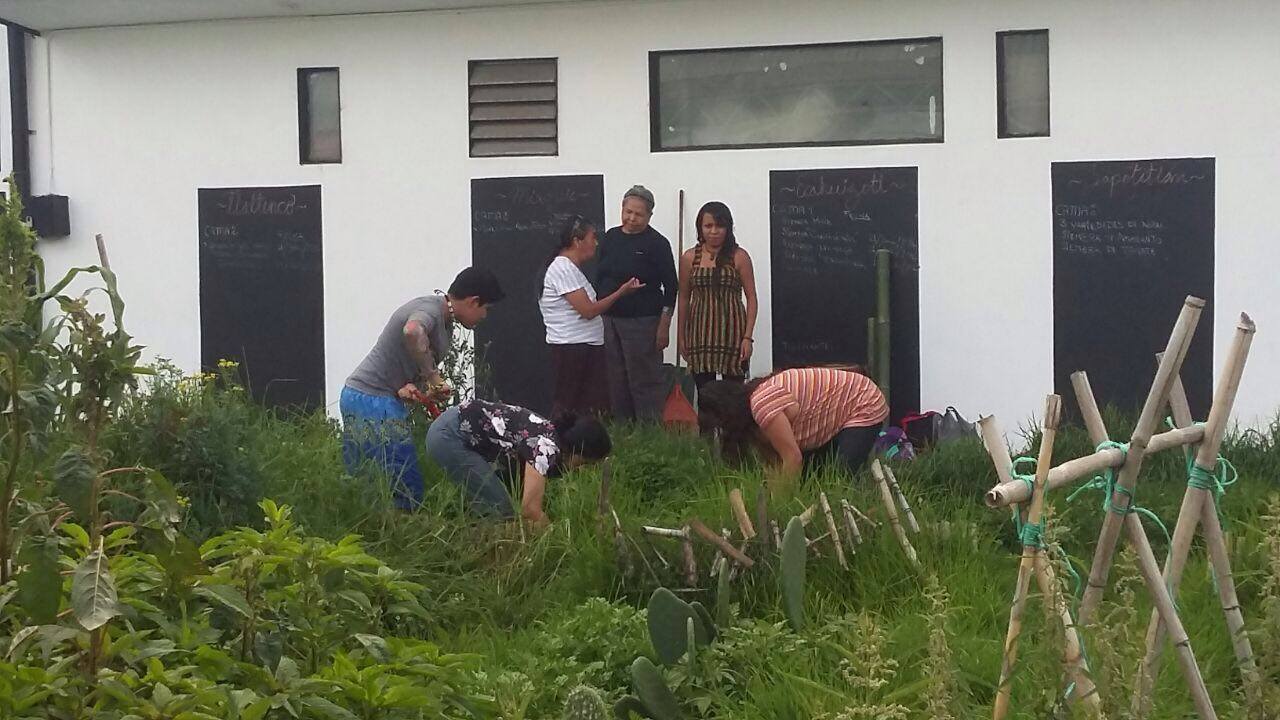 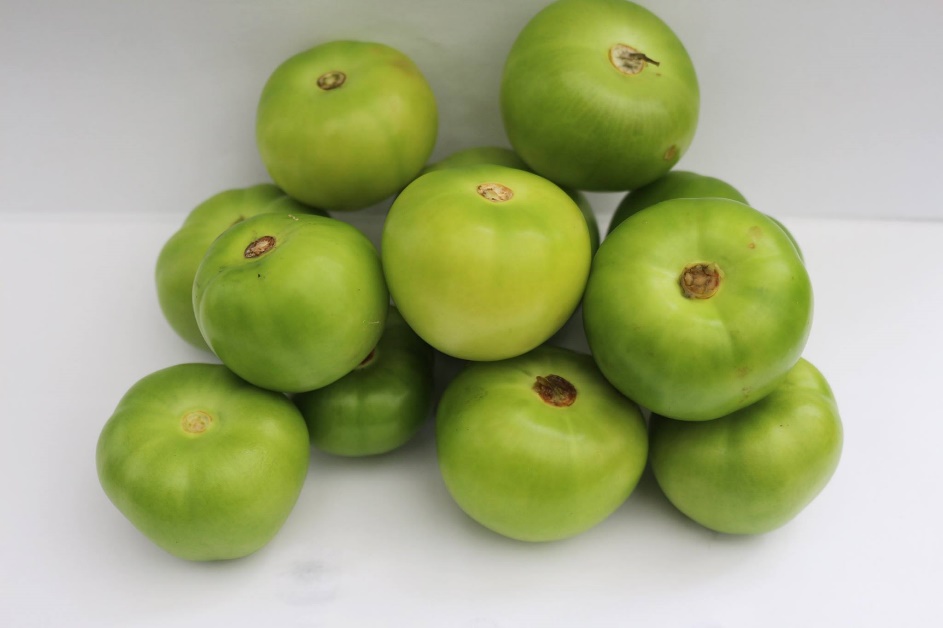 